Supplementary MaterialsSupplementary Material 1. A map indicating 8 regions in Japan.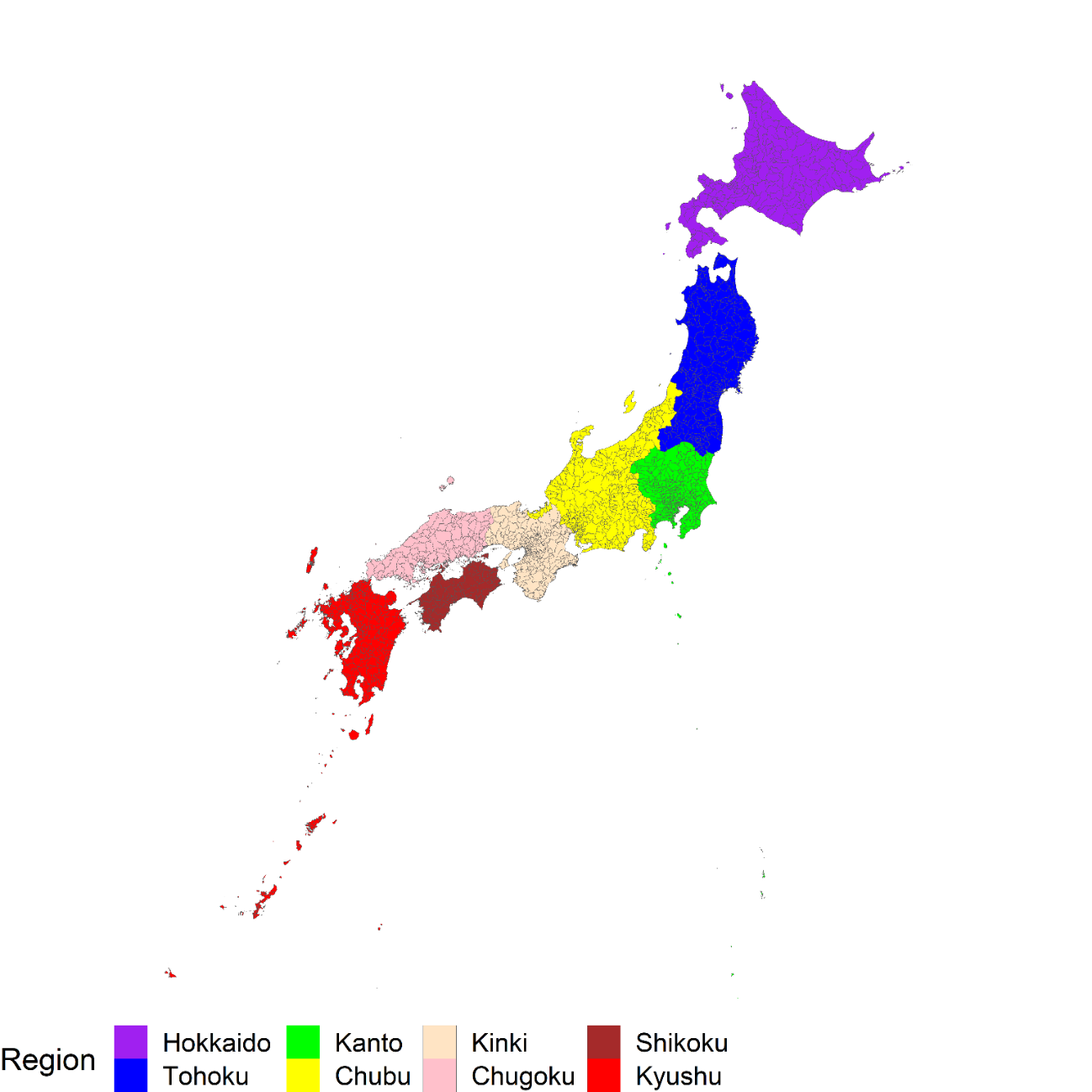 Supplementary Material 2. Municipalities with the highest-level deprivation Supplementary Material 3. The results of non–spatial Poisson regression model showing the association between ischemic heart disease mortality and municipal characteristics.Supplementary Material 4. The results of Bayesian spatial regression model using each of municipal socioeconomic characteristics showing an association with ischemic heart disease mortality.  RankMunicipality name (prefecture name)Score of deprivation level1Kawasaki town (Fukuoka)11.093 2Oto town (Fukuoka)9.855 3Fukuchi town (Fukuoka)9.110 4Itoda town (Fukuoka)9.031 5Kamisunagawa town (Hokkaido)7.275 6Kunigami village (Okinawa)6.149 7Kawara town (Fukuoka)5.953 8Tagawa city (Fukuoka)5.936 9Kin town (Okinawa)5.642 10Mizumaki town (Fukuoka)5.575 MenMenWomenWomenExplanatory variables     Relative risk (95% CI)p-valueRelative risk (95% CI)p-valueSocioeconomic deprivation level1.045 (1.037－1.054)<0.0011.015 (1.006－1.024)0.001Population density1.110 (1.106－1.115)<0.0011.090 (1.084－1.095)<0.001Proportion of young people1.145 (1.125－1.165)<0.0011.142 (1.118－1.166)<0.001No. of births*0.862 (0.849－0.875)<0.0010.877 (0.860－0.893)<0.001Proportion of workers engaged in the secondary sector of industries 1.036 (1.028－1.044)<0.0011.036 (1.027－1.046)<0.001No. of designated emergency hospitals*1.069 (1.054－1.085)<0.0011.063 (1.046－1.081)<0.001No. of medical clinics*1.016 (1.005－1.027)0.0060.985 (0.971－0.998)0.025No. of physicians*0.990 (0.982－0.997)0.0080.989 (0.980－0.998)0.016CI, confidence interval. Standardized values were used for all the explanatory variables. CI, confidence interval. Standardized values were used for all the explanatory variables. CI, confidence interval. Standardized values were used for all the explanatory variables. CI, confidence interval. Standardized values were used for all the explanatory variables. CI, confidence interval. Standardized values were used for all the explanatory variables. * Number per 100,000 personsMenWomenExplanatory variables     Relative risk (95% CrI)Relative risk (95% CrI)Analysis using taxable income per capita  Taxable income per capita0.962 (0.932－0.996)0.976 (0.941－1.009)  Population density1.046 (1.011－1.082)1.024 (0.988－1.057)  Proportion of young people0.989 (0.949－1.036)1.002 (0.958－1.060)  No. of births*1.017 (0.979－1.056)1.008 (0.966－1.047)  Proportion of workers engaged in the secondary sector of industries 1.002 (0.973－1.033)0.999 (0.965－1.031)  No. of designated emergency hospitals*1.024 (0.999－1.049)1.014 (0.987－1.041)  No. of medical clinics*1.008 (0.981－1.037)0.993 (0.963－1.020)  No. of physicians*1.000 (0.981－1.019)0.996 (0.976－1.017)Analysis using proportion of persons with low educational level  Proportion of persons with low educational level1.010 (0.965－1.052)1.029 (0.987－1.074)  Population density1.046 (1.018－1.082)1.024 (0.986－1.057)  Proportion of young people0.989 (0.933－1.030)1.019 (0.964－1.072)  No. of births*1.006 (0.975－1.047)0.998 (0.959－1.039)  Proportion of workers engaged in the secondary sector of industries 1.001 (0.970－1.028)0.991 (0.956－1.027)  No. of designated emergency hospitals*1.023 (0.996－1.049)1.012 (0.986－1.040)  No. of medical clinics*0.994 (0.968－1.021)0.983 (0.953－1.011)  No. of physicians*0.996 (0.979－1.015)0.994 (0.974－1.015)Analysis using proportion of fatherless households  Proportion of fatherless households1.034 (1.000－1.064)1.014 (0.985－1.048)  Population density1.045 (1.005－1.084)1.019 (0.980－1.055)  Proportion of young people0.966 (0.926－1.015)0.993 (0.935－1.045)  No. of births*1.009 (0.970－1.046)1.001 (0.959－1.048)  Proportion of workers engaged in the secondary sector of industries 0.999 (0.967－1.030)0.994 (0.965－1.026)  No. of designated emergency hospitals*1.023 (0.997－1.046)1.014 (0.986－1.040)  No. of medical clinics*0.993 (0.969－1.019)0.982 (0.953－1.011)  No. of physicians*0.996 (0.979－1.015)0.993 (0.972－1.014)Analysis using proportion of laborers  Proportion of laborers1.006 (0.980－1.032)0.998 (0.973－1.028)  Population density1.044 (1.009－1.079)1.021 (0.984－1.059)  Proportion of young people0.977 (0.937－1.021)1.002 (0.957－1.049)  No. of births*1.012 (0.975－1.051)0.997 (0.957－1.038)  Proportion of workers engaged in the secondary sector of industries 1.003 (0.975－1.032)0.997 (0.966－1.028)  No. of designated emergency hospitals*1.023 (0.998－1.049)1.014 (0.985－1.042)  No. of medical clinics*0.992 (0.966－1.018)0.983 (0.955－1.012)  No. of physicians*0.997 (0.979－1.016)0.993 (0.973－1.014)Analysis using proportion of unemployed persons  Proportion of unemployed persons1.038 (1.011－1.067)1.009 (0.982－1.039)  Population density1.038 (1.003－1.071)1.017 (0.978－1.050)  Proportion of young people0.979 (0.937－1.022)1.001 (0.959－1.056)  No. of births*1.015 (0.980－1.055)1.000 (0.958－1.040)  Proportion of workers engaged in the secondary sector of industries 0.998 (0.970－1.027)0.995 (0.961－1.027)  No. of designated emergency hospitals*1.024 (0.999－1.048)1.015 (0.987－1.043)  No. of medical clinics*0.994 (0.971－1.021)0.983 (0.953－1.014)  No. of physicians*0.995 (0.976－1.013)0.993 (0.973－1.013)Analysis using proportion of households living in owner–occupied housing  Proportion of households living in owner–occupied housing0.963 (0.935－0.994)0.974 (0.943－1.012)  Population density1.031 (0.991－1.069)1.008 (0.970－1.052)  Proportion of young people0.957 (0.908－1.001)0.988 (0.941－1.041)  No. of births*1.007 (0.970－1.047)0.994 (0.952－1.038)  Proportion of workers engaged in the secondary sector of industries 1.012 (0.983－1.045)1.000 (0.968－1.037)  No. of designated emergency hospitals*1.019 (0.994－1.044)1.011 (0.983－1.039)  No. of medical clinics*0.985 (0.960－1.013)0.977 (0.949－1.006)  No. of physicians*0.994 (0.975－1.012)0.991 (0.970－1.012)Analysis using proportion of divorced persons  Proportion of divorced persons1.066 (1.038－1.096)1.039 (1.009－1.071)  Population density1.032 (0.991－1.068)1.013 (0.981－1.059)  Proportion of young people0.982 (0.949－1.025)1.007 (0.951－1.050)  No. of births*1.010 (0.975－1.043)0.996 (0.960－1.045)  Proportion of workers engaged in the secondary sector of industries 0.998 (0.970－1.025)0.992 (0.962－1.025)  No. of designated emergency hospitals*1.019 (0.994－1.042)1.011 (0.983－1.041)  No. of medical clinics*0.990 (0.965－1.017)0.981 (0.953－1.011)  No. of physicians*0.993 (0.975－1.012)0.992 (0.973－1.013)CrI, credible intervals. Standardized values were used for all the explanatory variables.CrI, credible intervals. Standardized values were used for all the explanatory variables.CrI, credible intervals. Standardized values were used for all the explanatory variables.* Number per 100,000 persons